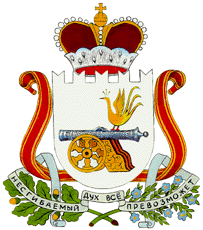 АДМИНИСТРАЦИЯНОВОСЕЛЬСКОГО СЕЛЬСКОГО ПОСЕЛЕНИЯВЯЗЕМСКОГО РАЙОНА СМОЛЕНСКОЙ ОБЛАСТИПОСТАНОВЛЕНИЕот  23.01.2023 г.         №  13Об утверждении муниципальной программы «Комплексное развитие систем жилищно-коммунальной инфраструктуры Новосельского сельского поселения Вяземского района Смоленской области» На основании Федерального закона от 06 октября . N 131-ФЗ «Об общих принципах организации местного самоуправления в Российской Федерации», Устава Новосельского сельского поселения Вяземского района Смоленской области.Администрация Новосельского сельского поселения Вяземского района Смоленской области   п о с т а н о в л я е т:1. Утвердить муниципальную программу «Комплексное развитие систем жилищно-коммунальной инфраструктуры Новосельского сельского поселения Вяземского района Смоленской области» (Приложение №1).2. Установить, что в ходе реализации муниципальной Программы «Комплексное развитие систем жилищно-коммунальной инфраструктуры Новосельского сельского поселения Вяземского района Смоленской области» мероприятия и объемы их финансирования подлежат корректировке с учетом возможностей средств бюджета Новосельского сельского поселения Вяземского района Смоленской области. 3. Признать утратившими силу постановления Администрации Новосельского сельского поселения Вяземского района Смоленской области:- от 01.02.2022г. №34 «Об утверждении муниципальной программы «Комплексное развитие систем жилищно-коммунальной инфраструктуры Новосельского сельского поселения Вяземского района Смоленской области»»;  - от 26.12.2022г. №256 «О внесении изменений в муниципальную программу «Комплексное развитие систем жилищно-коммунальной инфраструктуры Новосельского сельского поселения Вяземского района Смоленской области»».4. Обнародовать настоящее постановление путем размещения на информационных стендах Новосельского сельского поселения Вяземского района Смоленской области и на официальном сайте http://novoselskoe.ru/       5. Контроль за исполнением настоящего постановления оставляю за собой.6. Действие настоящего постановления распространяется на правоотношения, возникшие с 1 января 2023 года.Глава муниципального образованияНовосельского сельского поселенияВяземского района Смоленской области                              Н.А. ЖуральскаяПриложение к постановлению Администрации Новосельского сельского поселения Вяземского района Смоленской области от 23.01.2023 г. № 13МУНИЦИПАЛЬНАЯ ПРОГРАММА«Комплексное развитие систем жилищно-коммунальной инфраструктуры Новосельского сельского поселения Вяземского района Смоленской области»д. Новое Село Вяземский район Смоленская область2023 годПАСПОРТ ПРОГРАММЫ:1. Содержание проблемы и обоснованиенеобходимости ее решенияНастоящая муниципальная программа «Комплексное развитие систем жилищно-коммунальной инфраструктуры Новосельского сельского поселения Вяземского района Смоленской области» (далее – Программа) разработана в соответствии с Федеральными законами от 06 октября 2003 № 131 – ФЗ «Об общих принципах организации местного самоуправления в Российской Федерации», от 30 декабря 2004 № 210 – ФЗ «Об основах регулирования тарифов организаций коммунального комплекса».Муниципальное образование Новосельское сельское поселение Вяземского района Смоленской области (далее – муниципальное образование) объединяет в своем составе территории 44 деревень, объединенных общей территорией, в границах которой местное самоуправление осуществляется населением непосредственно и через выборные и иные органы местного самоуправления, которые могут осуществлять отдельные государственные полномочия, передаваемые органам местного самоуправления федеральными и областными законами. Удаленность центрального пункта поселения от райцентра 15 км. Численность населения на 01.01.2023 года составляет 2796 человек. На долю административного центра сельского поселения, д. Новое Село, приходится 25,5% численности всего населения. Общий жилищный фонд сельского поселения составляет 90,9 тыс. кв. м. В поселении 124 многоквартирных дома, в т.ч. 15 многоэтажных домов. Объекты социальной сферы: 2 средние школы, 2 дошкольные группы, 4 ФАПа, 2 библиотеки, 8 магазинов. На территории поселения зарегистрированы 2 сельскохозяйственных предприятия, есть объекты водоснабжения, газоснабжения и теплоснабжения.  Программа предусматривает внедрение механизмов проведения реконструкции, модернизации и комплексного обновления объектов коммунального назначения.Программа предусматривает как решение задач ликвидации сверхнормативного износа основных фондов, внедрение ресурсосберегающих технологий, так и разработку, и широкое внедрение мер по стимулированию эффективного и рационального хозяйствования жилищно-коммунальных предприятий, максимального использования ими всех доступных ресурсов, включая собственные, для решения задач надежного и устойчивого обслуживания потребителей.Строительство новых или капитальный ремонт существующих систем водоснабжения, водоотведения, теплоснабжения, газоснабжения отвечает интересам жителей Новосельского сельского поселения Вяземского района Смоленской области.В связи с тем, что Новосельское сельское поселение Вяземского района Смоленской области из-за ограниченных возможностей местного бюджета не имеет возможности самостоятельно решить проблему реконструкции, модернизации и капитального ремонта объектов жилищно-коммунального хозяйства в целях улучшения качества предоставления коммунальных услуг, необходимо привлечение дополнительных источников финансирования мероприятий, а для этого возникает необходимость вступления в федеральные программы.Развитие жилищного фондаОсновные цели жилищной политики – улучшение качества жизни населения, создание благоприятного климата для привлечения инвесторов в решение жилищной проблемы населенных пунктов.       Основную долю муниципального имущества Новосельского сельского поселения Вяземского района Смоленской области – 76,2% составляет жилищный фонд. По состоянию на 01.01.2022 года общая площадь жилых помещений – 100,35 тыс.кв.м. В поселении 124 многоквартирных домов, в т.ч. 15 многоэтажных домов.       В 2018 году произведена работа по переводу 3-х этажного 36-ти квартирного жилого дома в д.Бородино на индивидуальное отопление. Ежегодно за счет средств местного бюджета проводится частичный ремонт нескольких объектов муниципального жилого фонда, но собственных средств недостаточно.        Жилищный фонд ежегодно требует увеличения денежных средств для своего функционирования. Качественные изменения могут быть достигнуты комплексом мероприятий. Такие масштабные изменения отрасли целесообразно реализовывать в рамках областных и федеральных программ.Водоснабжение   Обеспечение населения доброкачественной питьевой водой и в достаточном количестве является одной из основных задач. По состоянию на 01.01.2022 года в систему водоснабжения по Новосельскому сельскому поселению Вяземского района Смоленской области входит 8 артезианских скважины, 7 водонапорных башен, 17,748 км водопроводных сетей, охвачено 5 населенных пункта из 44.  Очистка воды не производится. Материал трубопроводов очень разнообразен (сталь, чугун, асбестовые, полипропиленовые трубы). Кроме того, на территории поселения 45 колодцев, многие заброшены и нуждаются в капитальном ремонте. В целях бесперебойного снабжения населения питьевой водой необходимо продолжить ежегодные мероприятия по содержанию и ремонту шахтных колодцев. Для решения проблем шаговой доступности водоснабжения по средствам шахтных колодцев, необходимо проведение мероприятий по обустройству дополнительных колодцев с учетом расположения жилых домов и ландшафта местности.   В 2023 году планируются завершить работы по подготовке проектов реконструкции канализационных сетей и строительству очистных сооружений в д.Новое Село, а в 2024 году планируется строительство очистных сооружений и реконструкция канализационных сетей.  Система водоснабжения поселения характеризуется высокой степенью износа. Большая часть водозаборов введена в эксплуатацию в 1964-1980 годах.  Уровень износа, как магистральных водоводов, так и уличных водопроводных сетей составляет около 80%. Частые порывы и утечки повышают затраты на электроэнергию, понижают давление в сети, что негативно сказывается на водоснабжение населения водой.          Объекты систем водоснабжения строились в основном хозяйственным способом из материалов, несоответствующих современным требованиям. Результаты их обследования показали, что техническое состояние и оснащение оборудованием не отвечают требованиям надежного обеспечения населения и социальной сферы качественной питьевой водой. Врезки в магистральную сеть в частном секторе в основном выполнены без оборудования колодцев и отключающих устройств, что очень затрудняет проведение ремонтных и аварийных работ.Необходимо завершить реконструкцию водопроводных сетей: промыть скважины, укрепить новую водонапорную башню в д. Новое Село, дооборудовать новую насосную станцию, проложить кабельную линию, сделать ограждение. Необходимо пробурить новую скважину в д. Новое Левково, также построить канализационные сети в этой деревне, что создаст комфортные условия для жителей поселения. Общая протяженность сетей водоотведения составляет – 1,516 км.Газификация и теплоснабжениеПроведение целенаправленной политики в сфере газификации определяет необходимость решения проблемы программно-целевым методом.Комплексный и системный подход к решению финансовых, организационно-методических, технических, информационных вопросов позволит повысить эффективность газификации Новосельского сельского поселения Вяземского района Смоленской области.На балансе Администрации Новосельского сельского поселения Вяземского района Смоленской области находятся котельная, работающая на природном газе. 14 многоквартирных домов д. Новое Село отапливаются централизованно. Схема магистральных тепловых сетей в сельском поселении двухтрубная. Прокладка трубопроводов тепловых сетей наземная. Годовая длительность функционирования соответствует длительности отопительного периода – 212 дней. Общая длина тепловых сетей в двухтрубном исчислении – 2,088 км. Теплосети и здание котельной находятся в удовлетворительном состоянии, поэтому для поддержания их в рабочем состоянии необходим ежегодный текущий ремонт. Работающее оборудование морально и физически устарело. Необходима полная модернизация устаревшего оборудования, отвечающая энергосберегающим технологиям. Газифицированы 8 деревень поселения. Индивидуальные жилые дома отапливаются от внутридомовых источников тепла. Основными видами топлива для них являются дрова и частично газ. В 2020 году в рамках областной государственной программы «Развитие сельского хозяйства и регулирования рынков сельскохозяйственной продукции, сырья и продовольствия в Смоленской области» был построен газопровод д. Горовидка, в 2021 году были газифицированы д. Коммуна и д. Мясоедово, в 2022 году догазифицировано д. Новое Село. Проводятся работы по проектам газификации еще 4 населенных пунктов Новосельского сельского поселения Вяземского района Смоленской области, это позволит создать условия для непосредственной возможности подключения к газораспределительным сетям 179 человек, постоянно проживающих в поселении. С 2015 года ведутся проектные работы по строительству и подключению к газопроводу д. Максимково, с 2016 года –д. Зубаревка, с 2018 года – д. Новый Ржавец. В 2023 году планируется газифицировать д. Новый Ржавец, в 2024 году – д. Максимково, д. Зубаревка. 2. Цели и задачи ПрограммыОсновной целью Программы является: строительство и реконструкция систем коммунальной инфраструктуры и объектов коммунального хозяйства, снижение уровня общего износа основных фондов, улучшение качества предоставляемых жилищно-коммунальных услуг.Реализация данной цели предполагает решение следующих задач- реализация мероприятий по реконструкции, модернизации систем коммунальной инфраструктуры (систем теплоснабжения, водоснабжения и водоотведения, газового оборудования), обеспечение их эксплуатации в соответствии с действующими нормативами;-   привлечение инвестиционных средств в обеспечение реализации программ;-  замена устаревшего и физически изношенного оборудования; обеспечение возможности подключения к существующим сетям новых застройщиков;- привлечение средств из областного и федерального бюджетов, путем участия в различных программах.3. Сроки и этапы реализации ПрограммыПрограмма предусматривает комплекс мероприятий, которые предполагается выполнить в течение 2018-2025 годов.4. Система программных мероприятийСистема программных мероприятий объединяет следующие группы мероприятий:- мероприятия по развитию и ремонту жилищного фонда;- мероприятия по реконструкции, техническому перевооружению и ремонту объектов водоснабжения;- мероприятия по строительству, реконструкции, техническому перевооружению и ремонту объектов водоотведения;- мероприятия по реконструкции, техническому перевооружению и ремонту объектов газо- и теплоснабжения; 5. Ресурсное обеспечение ПрограммыФинансирование мероприятий Программы осуществляется за счет средств бюджета поселения. Общая сумма финансирования на 2018 – 2025 годы составляет 18273,0 тыс. руб.6. Управление реализацией Программы и контроль за ходом ее исполненияАдминистрация Новосельского сельского поселения Вяземского района Смоленской области с целью реализации Программы:- согласовывает производственные программы организаций коммунального комплекса;- разрабатывает и утверждает технические задания на разработку инвестиционных программ;- рассматривает проекты инвестиционных программ организаций коммунального комплекса по развитию систем коммунальной инфраструктуры;- обеспечивает привлечение средств на развитие систем коммунальной инфраструктуры из федерального, областного, районного бюджетов, а также внебюджетных источников;- контролирует расходование средств на реализацию Программы.Организации коммунального комплекса:- разрабатывают на основе технических заданий инвестиционные программы, включающие мероприятия, запланированные в Программе;- выполняют утвержденные инвестиционные программы;- привлекают проектные, строительно-монтажные предприятия для выполнения работ.Ответственность за своевременное и качественное выполнение мероприятий Программы, рациональное использование финансовых средств, выделяемых на ее реализацию, несут организации и ведомства, указанные в графе «Исполнители».7. Ожидаемые результаты реализации Программы, прогнозируемый экономический и социальный эффект её выполнения.Успешная реализация Программы позволит:- обеспечить жителей поселения бесперебойным, безопасным предоставлением коммунальных услуг (водоснабжения, водоотведения, теплоснабжения и газификации);- поэтапно восстановить ветхие инженерные сети и другие объекты жилищно-коммунального хозяйства поселения;- сократить ежегодные потери воды в системе водоснабжения и теплоснабжения;- обеспечить финансовое оздоровление организации жилищно-коммунального комплекса.Эффективность реализации Программы существенно возрастет при условии включения ряда объектов в федеральные и областные программы.Приложениек муниципальной программе                                              «Комплексное развитие систем жилищно-коммунальной инфраструктуры Новосельского сельского поселения Вяземского района Смоленской области»Переченьмероприятий муниципальной программы «Комплексное развитиесистем жилищно-коммунальной инфраструктуры Новосельского сельского поселения Вяземского района Смоленской области»Наименование ПрограммыМуниципальная программа «Комплексное развитие систем жилищно-коммунальной инфраструктуры Новосельского сельского поселения Вяземского района Смоленской области»Основание принятия решения о разработке ПрограммыФедеральный закон от 06 октября 2003г. № 131 – ФЗ «Об общих принципах организации местного самоуправления в Российской Федерации»;Федеральный закон от 30 декабря 2004г. № 210 – ФЗ «Об основах регулирования тарифов организаций коммунального комплекса» с изменениями;Устав Новосельского сельского поселения Вяземского района Смоленской области.Заказчик ПрограммыАдминистрация Новосельского сельского поселения Вяземского района Смоленской области;Основные разработчики ПрограммыАдминистрация Новосельского сельского поселения Вяземского района Смоленской области;Исполнители ПрограммыАдминистрация Новосельского сельского поселения Вяземского района Смоленской области, организации коммунального комплекса, подрядные организации на основании договорных отношений;Цели  ПрограммыОсновными целями Программы являются:обеспечение устойчивого функционирования и развития систем жилищно- коммунального комплекса;повышение качества и надежности предоставления жилищно-коммунальных услуг населению;проведение мероприятий по модернизации существующей коммунальной инфраструктуры; строительство новых объектов коммунальной инфраструктуры (шахтных колодцев);создание комфортных условий труда и быта в сельской местности, улучшение качества питьевой воды;снижение потерь при эксплуатации систем водоснабжения и теплоснабжения.Задачи ПрограммыДля достижения этих целей необходимо решить следующие задачи:реализация мероприятий по реконструкции систем коммунальной инфраструктуры, обеспечение их эксплуатации в соответствии с действующими нормативами; привлечение инвестиционных средств в жилищно-коммунальный комплекс для реализации Программы;замена устаревшего и физически изношенного оборудования; обеспечение возможности подключения к существующим сетям новых застройщиков.Сроки реализации Программы2018-2025 годы;Структура Программы- Паспорт муниципальной  программы.      Раздел 1. Содержание проблемы и обоснование          необходимости ее решения.    Раздел 2. Цели и задачи Программы.    Раздел 3. Сроки и этапы реализации Программы.   Раздел 4. Система программных мероприятий.   Раздел 5. Ресурсное обеспечение Программы.   Раздел 6. Управление реализацией Программы и контроль за ходом ее исполнения.   Раздел 7. Ожидаемые результаты реализации Программы, прогнозируемый экономический и социальный эффект ее выполнения.Приложение : Перечень мероприятийИсточники и объемы финансирования ПрограммыСредства бюджета Новосельского сельского поселения Вяземского района Смоленской области;Общий объем финансирования программы - 18273,0 тыс. руб.:2018-2022 год (всего) – 15882,0 тыс. рублей;2023 г.: 1082,0 тыс. руб.2024 г.: 842,0 тыс. руб.2025 г.: 467,0 тыс. руб.Ожидаемые конечные результаты реализации ПрограммыВ результате реализации Программы будет обеспечено повышение эффективности, качества жилищно-коммунального обслуживания, надежность работы инженерных систем жизнеобеспечения, комфортность и безопасность условий проживания, социальная защита населения при оплате жилищно-коммунальных услуг. Эти цели будут достигнуты за счет финансового оздоровления предприятий жилищно-коммунального хозяйства;Система организации и контроля за исполнением ПрограммыКонтроль за реализацией Программы осуществляется Администрацией Новосельского сельского поселения Вяземского района Смоленской области;№ п/пНаименование мероприятийНеобходимый объем финансирования на 2023-2025 годы, тыс. руб.Необходимый объем финансирования на 2023-2025 годы, тыс. руб.Необходимый объем финансирования на 2023-2025 годы, тыс. руб.Предприятие, ответственное за реализацию Программы2023202420251.Мероприятия в области жилищного хозяйства425,0335,0125,01.1Текущий и капитальный ремонт многоквартирных домов муниципального фонда300,0210,00,0Администрация Новосельского сельского поселения1.2Взносы на капитальный ремонт многоквартирных домов (муниципальный фонд)125,0125,0125,0Администрация Новосельского сельского поселения2.Мероприятия по содержанию объектов водоснабжения и водоотведения460,0310,0145,02.1Ремонт водопроводных сетей и сетей канализации 75,075,035,0Администрация Новосельского сельского поселения2.2Приобретение и замена оборудования360,0210,095,0Администрация Новосельского сельского поселения2.3Содержание и ремонт колодцев25,025,015,0Администрация Новосельского сельского поселения3.Мероприятия по содержанию объектов газификации 60,060,060,03.1 Расширение газораспределительной системы, обслуживание и текущий ремонт газового оборудования 60,060,060,0Администрация Новосельского сельского поселения4Мероприятия по содержанию объектов теплоснабжения137,0137,0137,04.1Текущий ремонт здания котельной и теплосетей137,0137,0137,0Администрация Новосельского сельского поселенияВсего по программе1082,0842,0467,0